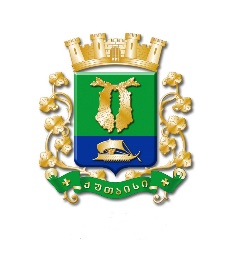 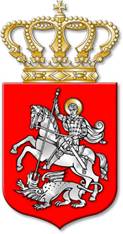 ს  ა  ქ  ა  რ  თ  ვ  ე  ლ  ოქალაქ  ქუთაისის  მუნიციპალიტეტის  საკრებულოგ  ა  ნ  კ  ა  რ  გ  უ  ლ  ე  ბ  ა№     58ქალაქი  ქუთაისი		30		მარტი			2022  წელიქალაქ ქუთაისის მუნიციპალიტეტის საკუთრებაში არსებული უძრავი ქონების(მისამართი: ქალაქი ქუთაისი, ახალგაზრდობის გამზირის III შესახვევი) პირდაპირი განკარგვის წესით, უსასყიდლოდ, სახელმწიფოსათვის საკუთრებაში გადაცემის  შ ე ს ა ხ ე ბსაქართველოს ორგანული კანონის „ადგილობრივი თვითმმართველობის კოდექსი“ 24-ე მუხლის პირველი პუნქტის „ე“ ქვეპუნქტის „ე.ე“ ქვეპუნქტის, 108-ე მუხლის პირველი პუნქტის, სახელმწიფო ქონების ეროვნული სააგენტოს თავმჯდომარის 30.08.2021 წლის №5/54808 და ქალაქ ქუთაისის მუნიციპალიტეტის მერის 2022 წლის 23 მარტის № 44-4422082349 წერილობითი მომართვის შესაბამისად: მუხლი 1. გადაეცეს სახელმწიფოს უსასყიდლოდ, საკუთრებაში, შემდგომში საქართველოს თავდაცვის სამინისტროსათვის სარგებლობაში გადაცემის მიზნით, ქალაქ ქუთაისის მუნიციპალიტეტის საკუთრებაში არსებული 7 (შვიდი) ერთეული უძრავი ქონება, კერძოდ:1. ქალაქ ქუთაისში, ახალგაზრდობის გამზირის III შესახვევის მიმდებარედ განთავსებული არასასოფლო-სამეურნეო დანიშნულების მიწის ნაკვეთი (საკადასტრო კოდი №03.06.25.022; ფართობი: 3144.00 კვ.მ.);2. ქალაქ ქუთაისში, ახალგაზრდობის გამზირის III შესახვევის №19დ, ნაკვეთი №4-ში მდებარე არასასოფლო-სამეურნეო დანიშნულების მიწის ნაკვეთი (საკადასტრო კოდი №03.06.25.591; ფართობი: 6224.00 კვ.მ.);3. ქალაქ ქუთაისში, ახალგაზრდობის გამზირის III შესახვევის №19ე, ნაკვეთი №5-ში მდებარე არასასოფლო-სამეურნეო დანიშნულების მიწის ნაკვეთი (საკადასტრო კოდი №03.06.03.379; ფართობი: 4876.30 კვ.მ.);4. ქალაქ ქუთაისში, ახალგაზრდობის გამზირის III შესახვევის №19გ-ში მდებარე არასასოფლო–სამეურნეო დანიშნულების მიწის ნაკვეთი (საკადასტრო კოდი №03.06.25.594; ფართობი: 11582.00 კვ.მ.);5. ქალაქ ქუთაისში, ახალგაზრდობის გამზირის III შესახვევის №19ბ, ნაკვეთი №2-ში მდებარე არასასოფლო-სამეურნეო დანიშნულების მიწის ნაკვეთი (საკადასტრო კოდი №03.06.25.593; ფართობი: 11483.00 კვ.მ.);6. ქალაქ ქუთაისში, ახალგაზრდობის გამზირის III შესახვევის №19ვ, ნაკვეთი №6-ში მდებარე არასასოფლო-სამეურნეო დანიშნულების მიწის ნაკვეთი (საკადასტრო კოდი №03.06.25.595; ფართობი: 5219.00 კვ.მ.);7. ქალაქ ქუთაისში, ახალგაზრდობის გამზირის III შესახვევის №19ა, ნაკვეთი №1-ში (03/390) მდებარე არასასოფლო – სამეურნეო დანიშნულების მიწის ნაკვეთი (საკადასტრო კოდი№03.06.25.592; ფართობი: 5290.00 კვ.მ.).მუხლი 2. ქალაქ ქუთაისის მუნიციპალიტეტის მერმა, მოქმედი კანონმდებლობის შესაბამისად, ქონების გადაცემის მიზნით, უზრუნველყოს შესაბამისი ღონისძიებების გატარება. მუხლი 3. კონტროლი განკარგულების შესრულებაზე განახორციელოს ქალაქ ქუთაისის მუნიციპალიტეტის საკრებულოს ეკონომიკის, ქონების მართვისა და საქალაქო მეურნეობის კომისიამ.მუხლი 4. განკარგულება შეიძლება გასაჩივრდეს, კანონით დადგენილი წესით, ქუთაისის საქალაქო  სასამართლოში (ვ.კუპრაძის ქუჩა №11), მისი გაცნობიდან ერთი თვის ვადაში.მუხლი 5. განკარგულება ძალაში შევიდეს კანონით დადგენილი წესით.საკრებულოს  თავმჯდომარე			ირაკლი  შენგელია